I henhold til plan- og bygningslovens § 12-8 varsles igangsetting av arbeid med detaljreguleringsplan for Sentralgården, Våler kommune. Planarbeidet gjennomføres av Plan1 AS i regi av Våler kommune.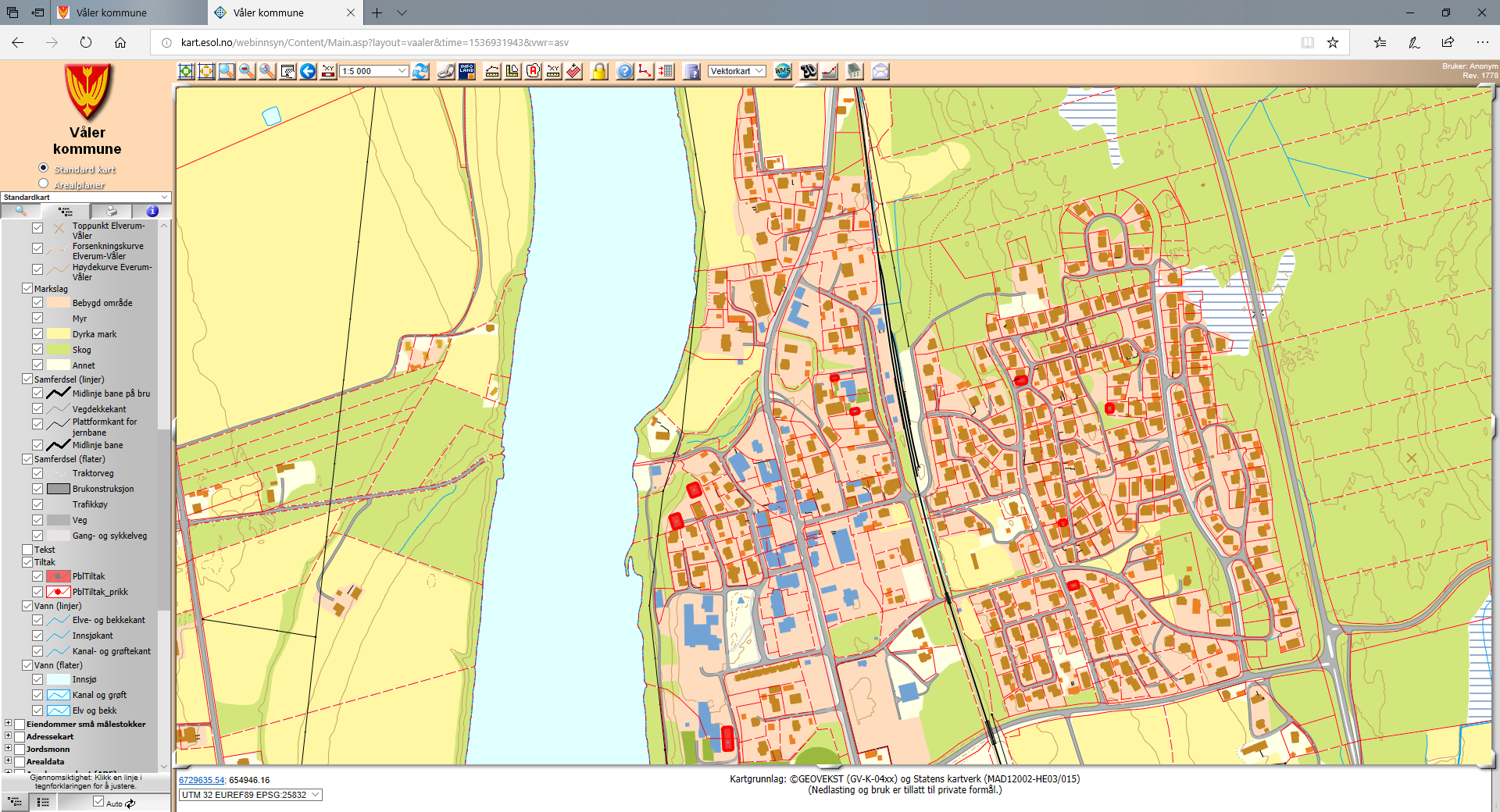 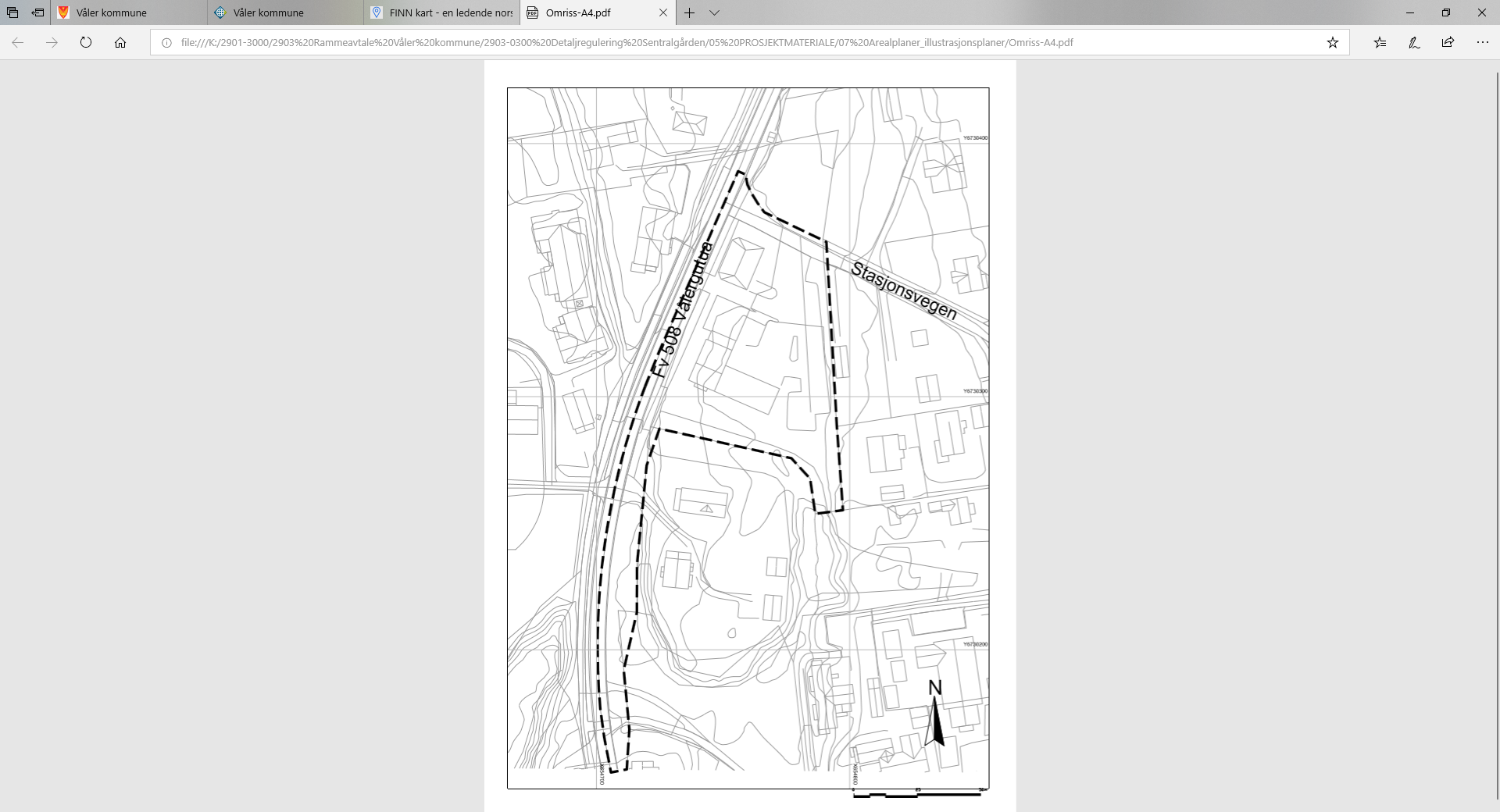 Planområdet er på ca 7,7 daa, og omfatter blant annet kommunens eiendom gnr. 44 bnr. 24 Sentralgården, samt areal langs fv 508 Vålergutua. Målsettingen med reguleringen er å bedre trafikksikkerheten omkring Sentralgården slik at både trafikkavvikling og parkeringsforhold kan strammes opp og skje på en tryggere måte. I den forbindelse må siktforhold i krysset mellom fv 508 Vålergutua X Stasjonsvegen vurderes, og eventuell oppheving av bevaringssonen for bygget nærmest dette krysset som en følge av dette.Området vil bli foreslått regulert til offentlig tjenesteyting, med tilknyttede trafikkområder, i tråd med gjeldende kommunedelplan. Det vil foreslås regulert en forlengelse gang-/sykkelveg langs fv. 508 på strekningen Sentralgården til Vålbekkdalen, og vil dermed innebære en endring av gjeldende reguleringsplan for fv 508 Sentrum nord. Eventuelle merknader til oppstartsvarselet kan innen 05.11.2018 sendes til: Plan1 AS, Balder allé 2, 2060 Gardermoen eller oel@p1.no.  Kopi av merknadene sendes til Våler kommune, Vålgutua 251, 2436 Våler i Solør eller postmottak@vaaler-he.kommune.no. Spørsmål vedrørende planarbeidet kan rettes til Plan1 AS v/ Øystein Ellingsen, tlf. 976 91 277, eller e-post oel@p1.no. Varslingen og planprogrammet kan også ses på www.p1.no og hjemmesiden til kommunen, vis.kommune.no.Med vennlig hilsen  Saksbehandler: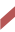   Telefon:  E-post:@p1.no  Dato: